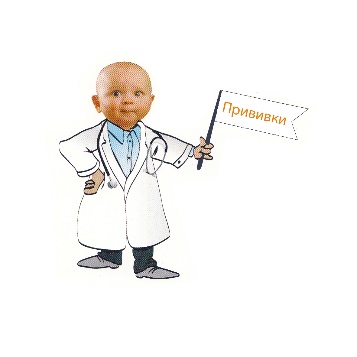 «Для чего нужны прививки?»Когда ребенок появляется на свет, он обычно имеет иммунитет от некоторых болезней. Это заслуга антител, которые передаются через плаценту от матери к будущему новорожденному. Впоследствии, младенец постоянно получает антитела с грудным молоком. Но такой иммунитет носит только временный характер. Вакцинация – создание искусственного иммунитета к инфекционным болезням. Для этого используются антигены, которые являются частью вирусов или бактерий, вызывающих болезни. Вакцинация – одно из самых эффективных и доступных средств, чтобы защитить детей против инфекционных болезней. Ее необоснованная критика в прессе вызвана стремлением журналистов к раздуванию сенсаций из отдельных случаев осложнений после прививок. Да, побочные эффекты свойственны всем лекарственным препаратам, в том числе и вакцинам. Но риск получить осложнение от прививки гораздо меньше, чем риск от последствий инфекционной болезни у не привитых детей. Вакцины стимулируют ответ иммунной системы так, как будто имеет место реальная инфекция. Иммунная система запоминает микроорганизм, и если микроб вновь попадает к человеку, эффективно борется с ним. На Востоке говорят: «Мудрый человек предотвращает болезни, а не лечится от них». 	ДИКТАНТПрививки – это здоровье!Каждый, наверное, помнит детское стихотворение Сергея Михалкова «Прививка». Но не все знают про необходимость, а порой и жизненную важность прививок. В истории человечества бывали эпидемии, которые уносили жизни тысяч людей. Если бы тогда существовали вакцины, это помогло бы справиться, например с таким заболеванием, как натуральная оспа. Сегодня вопрос о том, зачем нужны прививки, вызывает живой интерес. Каждый человек имеет право принимать решение относительно своего здоровья и здоровья своего ребенка. Но для принятия решения необходимо понимать, что такое прививки, в чем их преимущества и недостатки.Прививка – это введение в организм вещества, которое распознается иммунной системой как возбудитель инфекционного заболевания, в результате чего развивается иммунный ответ. Иммунный ответ ведет к выработке антител, которые нейтрализуют возбудитель при повторном проникновении. Сила иммунного ответа зависит от особенностей организма. У большинства привитых лиц при контакте с возбудителем заболевание не развивается. В редких случаях привитый человек может заболеть, но заболевание у него будет протекать легко, без развития осложнений. Сегодня весь мировой опыт свидетельствует, что иммунопрофилактика остается самой доступной, эффективной и экономичной мерой борьбы с такими инфекционными заболеваниями как корь, коклюш, дифтерия, столбняк, полиомиелит, эпидемический паротит, краснуха, вирусный гепатит В и др.